Publicado en Puerto Morelos, Quintana Roo.  el 01/10/2020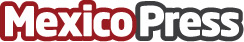 Empoderar a las mujeres de Puerto Morelos es prioridad. Laura Fernández en el panel organizado por la ONULa Presidente Municipal, Laura Fernández Piña, participó en el panel "Década de la acción: igualdad de género", convocado por la Organización de las Naciones Unidas (ONU), en el marco de su 75 aniversario."Centraremos nuestra atención en el bienestar y protección a mujeres y niñas. Hoy, ya no es posible el desarrollo sostenible sin contar con la participación igualitaria y activa de las mujeres a todos los niveles" comentóDatos de contacto:Adriana González EscalanteCanvi  Comunicat5554510683Nota de prensa publicada en: https://www.mexicopress.com.mx/empoderar-a-las-mujeres-de-puerto-morelos-es Categorías: Nacional Sociedad Quintana Roo http://www.mexicopress.com.mx